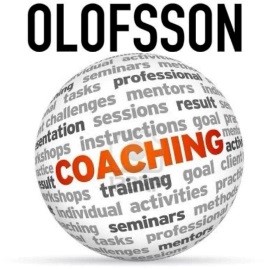 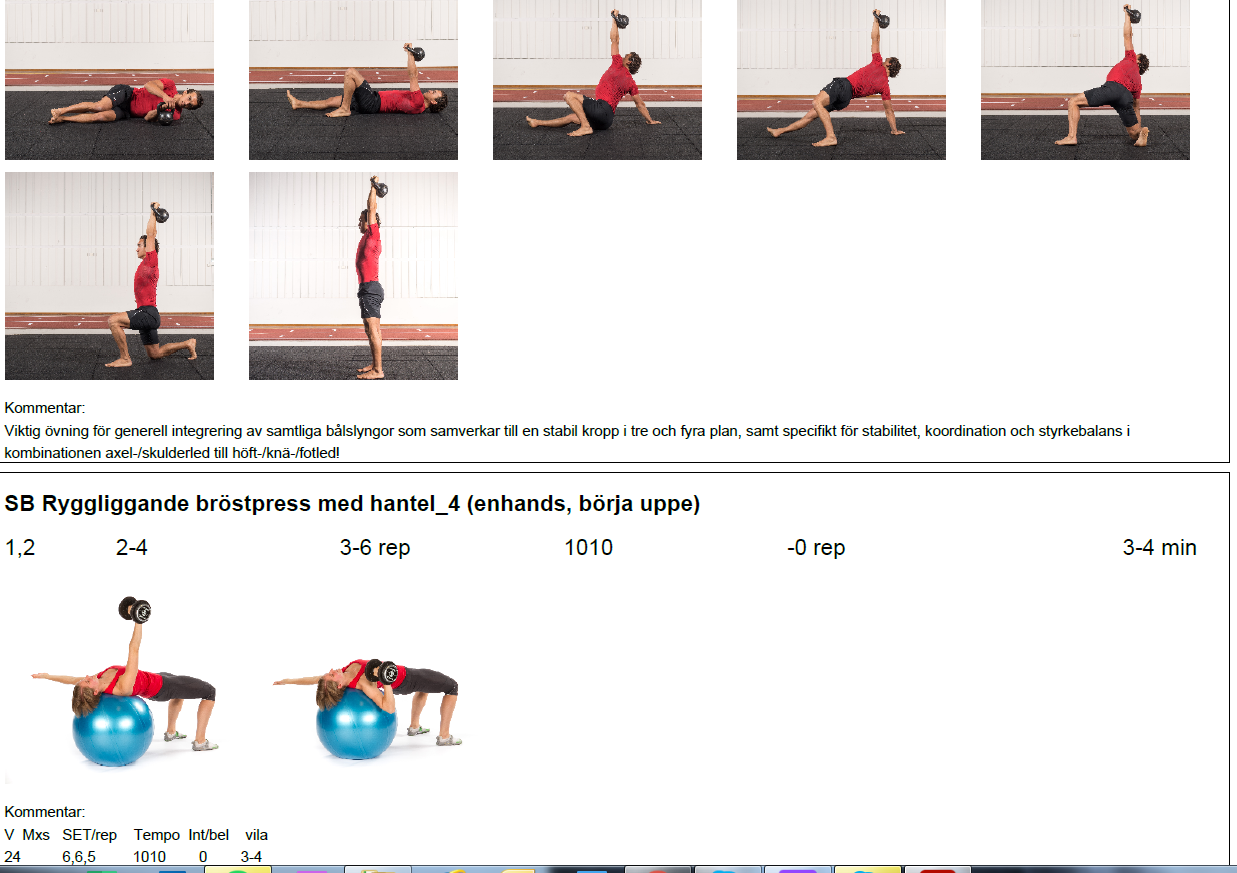 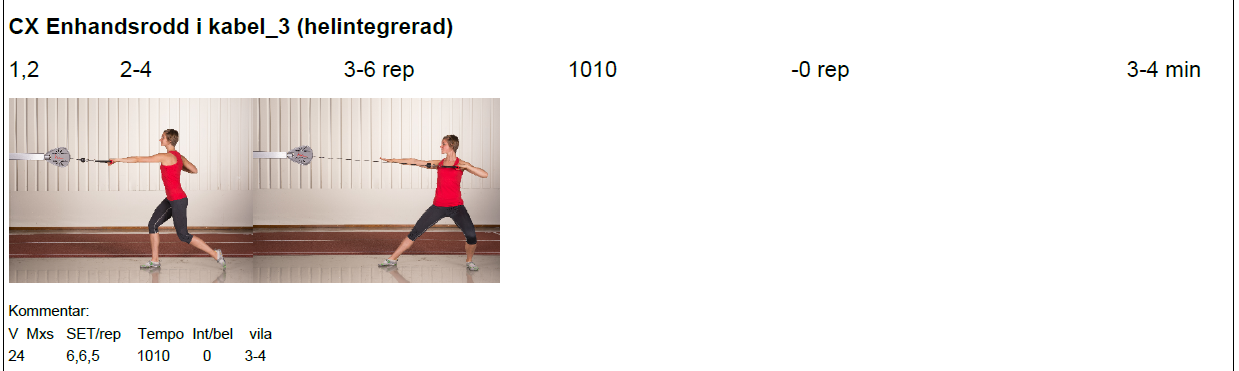  6,6,5   1010   0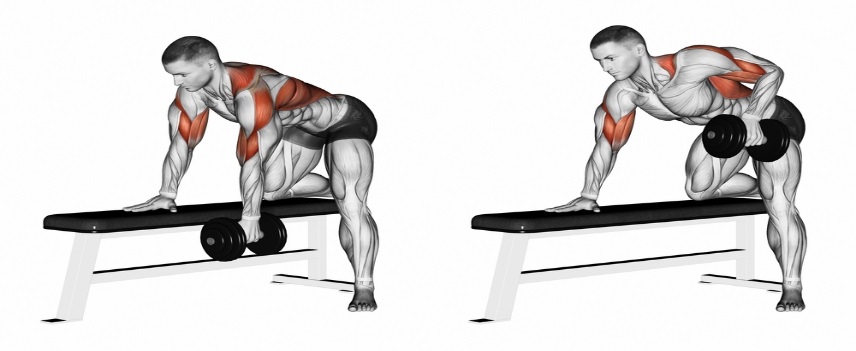 Superset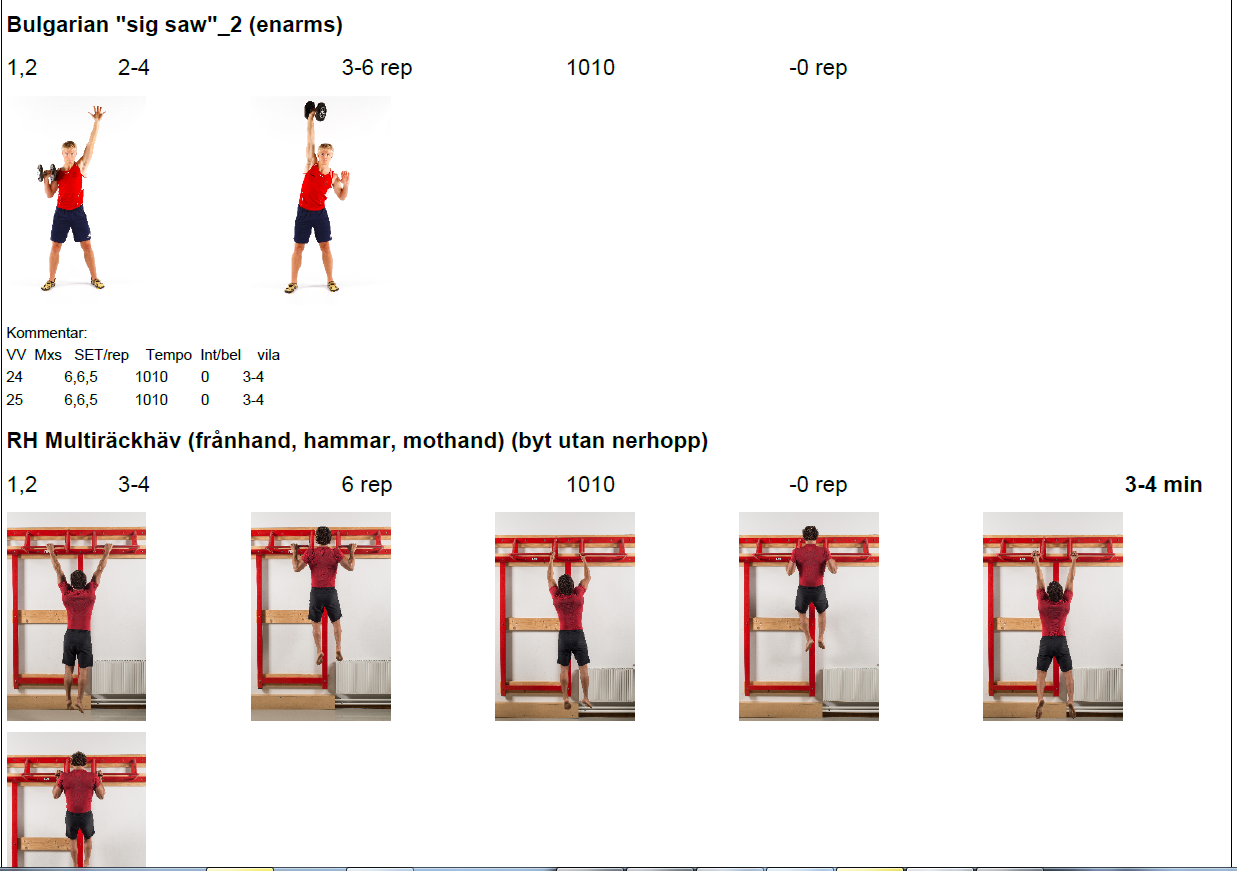 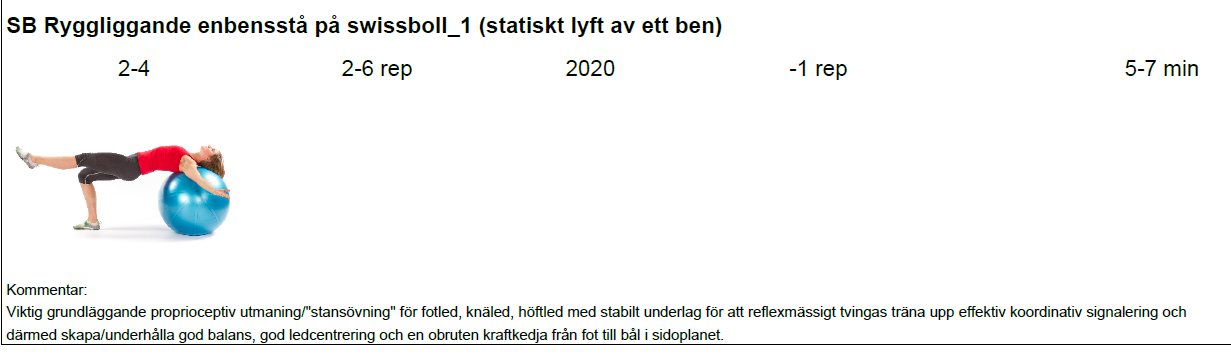 